НОД по образовательной области: познавательное развитиеВозрастная группа: разновозрастная группа от 3х до 5ти летТема: посев семян овощей на рассадуВид занятия: интегрированное занятиеИнтеграция образовательных областей:  познавательное развитие, речевое развитие, социально – коммуникативноеФормы образовательной деятельности: совместная с педагогом деятельностьЦель: формирование представления детей об овощных культурах и их семенахПрограммные задачи:Познавательное развитие:- закреплять знания детей о фруктах и овощах (овощи в огороде, фрукты в саду)- закреплять представления детей об объектах круглой формы- уточнить знания детей о том, что растения выращивают из семян;- закрепить знания об условиях роста семян (земля, вода, свет, тепло);Социально – коммуникативное развитие:- формировать умения находить информацию- формировать  элементарным трудовые навыки (посев семян овощей);- расширять представления детей о многообразии окружающего мира;- формировать желание действовать с разнообразными дидактическими (компьютерными) играми.- формировать культурно – гигиенические навыки «Чтение художественной литературы»-формировать умения внимательно и заинтересованно слушать сказку, запоминать загадки.Речевое развитие: -обогащать  речь  детей  существительными, глаголами, прилагательными, наречиями- активизация словаря (рассада, грунт, Огородница, сеянец, росток)Развивающие задачи:
развивать наблюдательность, терпение, любознательность, смекалку, кругозор, мелкую моторику.Воспитательные задачи: воспитывать дружелюбие, трудолюбие, любовь к природе, интерес к экспериментированиюОборудование:демонстрационный:- презентация «Хитрые семена»; компьютерная дидактическая  игра «Заселим дом»; картинки овощей различной формыраздаточный:  контейнер  с землей; замоченные семена овощей; лейки с водой; пластиковые ложки для земли; фартуки;таблички «Помидор», «Перец» и др.; салфеткиПредварительная работа: просмотр видеоролика «Прорастание семени» (ускоренная съемка);  просмотр презентации «Какие бывают семена»; проращивание лука в земле и в воде;  наблюдение за ростом готовой  рассады и уход за ней; дидактическое лото «Овощи - фрукты»; лепка и украшение крупой тарелочек из солёного тестаПо определению Н.Б. Крыловой (она первая ввела этот термин) культурные практики – это разнообразные, основанные на текущих и перспективных интересах ребенка виды самостоятельной деятельности, поведения, душевного самочувствия, которые   складываются с первых дней жизни уникального индивидуального жизненного опыта.Эти виды деятельности и поведения ребенок начинает практиковать как интересные ему и обеспечивают самореализацию.Исходя из определения, можно сделать вывод, что введение понятия «культурные практики» в дошкольное образование означает не создание каких-то новых форм образовательной деятельности или переименование существующих в соответствии с новой терминологией, а изменение позиции взрослого в организации образовательной деятельности с дошкольниками. Взрослый перестает быть транслятором информации, которую дети должны запомнить и воспроизвести, а становится организатором осмысленной, понятной, интересной для детей совместной и самостоятельной деятельности. (https://nsportal.ru/detskiy-sad/upravlenie-dou/2016/11/28/osobennosti-realizatsii-nod-i-kulturnyh-praktik-kak-uslovie) Опыт работы в группе «Смешарики» по теме                                            «Посев семян овощей на рассаду»© воспитатель Попова М.А.,                      тел. 89537211785 ,п. Прямицаhttp://mdoukolokolchik.68edu.ru/ https://www.facebook.com/kolokolchikkirsanov/МБДОУ детский сад «Колокольчик»Семинар-практикум«Особенности организации образовательной деятельности и культурных практик как условие достижения качества дошкольного образования в соответствии с ФГОС ДО»НОД по образовательной области «Познавательное развитие» (ознакомление  с окружающим)«Хитрые семена»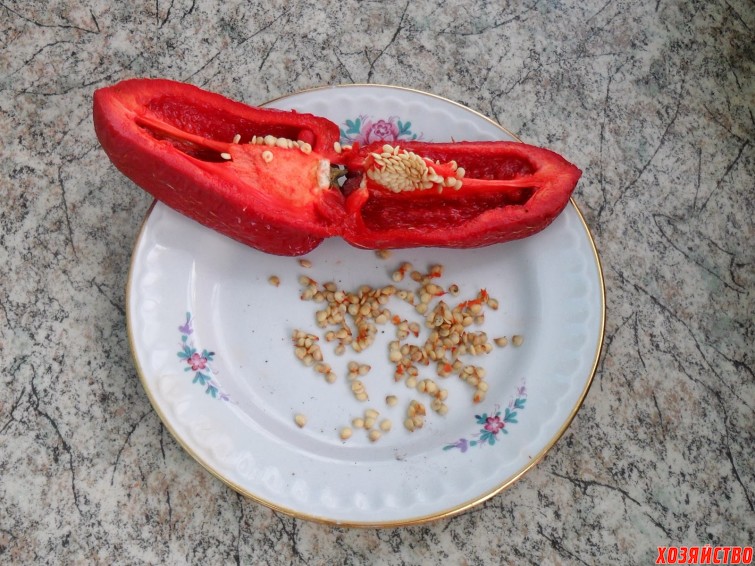 Подготовила и провела: воспитатель Попова Маргарита Анатольевна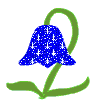 